Примечание. − Настоящее исправление относится только к варианту на английском языке.______________Консультативная группа по радиосвязи
Женева, 26–28 апреля 2017 года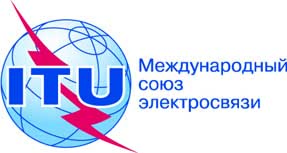 Исправление 1
Документа RAG17/1(Rev.1)-R5 апреля 2017 годаОригинал: английскийДиректор Бюро радиосвязиДиректор Бюро радиосвязиотчет двадцать ЧЕТВЕРТОМУ собранию
консультативной группы по радиосвязиотчет двадцать ЧЕТВЕРТОМУ собранию
консультативной группы по радиосвязи